муниципальное дошкольное образовательное учреждение «Детский сад «Колокольчик»Семейные игры и развлеченияИсполнитель:Большакова Татьяна Сергеевна, воспитательг. Переславль – Залесский2019г.ОГЛАВЛЕНИЕВведение………………………………………………………………………....……………….3Подготовительный этап ………………………………………………………………………...4Основной этап……………………………………………………………………………………5Заключение………………………………………………………………………………...……..6Источники………………………………………………………………………………………..7Приложение 1 Диагностический метод. Беседа «Игровые интересы детей старшего дошкольного возраста»………………………………………………………………………….8Приложение 2 Анкета для родителей «В какие игры любит ваш ребенок?»……………..…9Приложение 3Консультация для родителей«Чем и как занять ребёнка дома?»………….10Приложение 4 Памятка для родителей …………………………………………………….11Приложение 5 Сценарий родительского собрания………………………………………….12ВведениеВ дошкольном возрасте игра является основным видом деятельности детей. Мы, воспитатели, знаем об этом и  постоянно подсказываем детям различные сюжеты игр и развлечений, а так же принимают в них участие. Очень важна и роль родителей в организации и руководстве игровой деятельностью, высокая загруженность родителей на работе и дома часто не позволяет полноценно и свободно общаться и играть с детьми. Дети очень часто не получают от родителей того количества внимания, которое им необходимо для нормального развития и эмоционального благополучия. 	Родители в наши дни слишком заняты - дети предоставлены сами себе: компьютерные игры, телефоны, планшеты, телевизоры. Совокупность этих факторов ведет к дальнейшему дефициту общения.	Наша работа с родителями сводится, в основном, к индивидуальным беседам утром и вечером. Проанализировав данную ситуацию, мы решили показать родителям, что ребенку важно не количество проведенного с ним времени, а важно как оно проведено.Для реализации своего проекта мы постаили перед собой цель: Создание условий для взаимодействия и сотрудничества детей и родителей в игровых ситуациях.Поставили задачи:Организовать  и провести квест – игру для детей и родителей;Показать родителям различные виды игровой деятельности;Создать условия для игр и развлечений, в ходе которых, дети проявят коммуникативные способности, смогут договориться между собой и с взрослыми;Заинтересовать родителей для дальнейшего обмена опытом семейного воспитания через игру;Создать, совместно с родителями и детьми, картотеку   «Семейные игры и развлечения» и групповую фотогаллерею.Подготовительный этапНа начальном этапе проекта мною был использаван диагостический метод. Беседа с детьми на тему: «Игровые интересы детей страшего дошкольного возраста» (Приложение 1). Данная беседа проводилась в индивидуальной форме в утреннее время или после дневного сна. Для родителей была подготовлена анкета: «В какие игры любит играть ваш ребенок?» (Приложение 2)В ходе сбора информации было выяснено, есть ли у ребенка игровой уголок дома, каков подбор игрушек, как взрослые относятся к детским играм, участвуют ли в них.  По результатам беседы и анкетирования были сделаны выводы о необходимости проведения данной работы.Способы мотивации участников мероприятияДля родителей были подготовлены консультации (Приложение 3) и памятки о роли общения и совместных играх (Приложение 4).Дети своими руками изготовили пригласительные и вручили их родителям.Родители для создание картотеки оформили материал по играм с детьми, для дальнейшего пользования этим материалом педагогами.Предварительные мероприятия по темеРодителям было предложено вспомнить знакомые с детства игры, оформить выбранную, для дальнейшего пополнения картотеки совместных игр с детьми.Основной этапНа данном этапе незапланированным стало:Выступление нескольких родителей на ежегодном конкурсе чтецов, где родители показали для своих детей мастер-класс, в чтении любимых произведений.Организовали совместный поход семей в кинотеатр нашего города в выходной день с просмотром детского фильма.ЗаключениеВ ходе обсуждения на родительском собрании многие родители говорили о том, что они убедились в необходимости совместных  игр с детьми. Они поняли, что совсем не смешно, когда взрослый играет и принимает участие в развлекательных мероприятиях на равных с ребенком, а ведь это важно и для детей и для родителей. В процессе проектной деятельности возникли: дружеское взаимодействие, взаимовлияние, оказание своевременной помощи своему ребёнку по средствам советов более опытных родителей группы.Родители получили представление, о том как можно провести совместный досуг. Приобрели опыт взаимодействия с детьми в игровой деятельности, который с удовольствием используют в совместных развлекательных мероприятиях.Дети получили возможность принять участие в совместных мероприятиях со взрослыми и продемонстрировать умение договариваться  (согласовывать свои действия) в игре.Я как педагог сделала еще один шаг к созданию детско-родительского сообщества и приобрела  новый  профессиональный опыт.Продуктом данного проекта стал праздник Осени. Дети с родителями изготавливали украшения для оформления музыкального зала к празднику. А также творчески активные родители помогли воспитателям с изготовлением атребута «Осенний зонт» к празднику и оказали помочь в пошиве нового костюма для персонажа «Осень».Итак, роль игры в семье выступает важнейшим кислородом в воспитании ребёнка, её роль значима, неотделима и незаменима.Однако начатую работу надо продолжать так же целенаправленно, особенно с теми родителями, которые не до конца осознали важность совместной игровой деятельности.Источники:http://ds178.ru/?cat=parent/advices/whatandhowtotakeathomehttp://nsportal.ru/detskiy-sad/materialy-dlya-roditeley/2013/09/24/chem-i-kak-zanyat-rebenka-domahttp://www.nosh14.sheledu.ru/index.php/roditelyam-dou/262-konsultatsiya-dlya-roditelej-chem-zanyat-rebenka-doma-radost-obshcheniyahttps://www.metod-kopilka.ru/rol-igri-v-vospitanii-rebenka-v-sovremennoy-seme-73229.htmlПРИЛОЖЕНИЕ 1Диагностический метод. Беседа с детьми на тему «Игровые интересы детей старшего дошкольного возраста»Цель: выявить игровые интересы детей старшего дошкольного возраста.Для выявления игровых интересов старших дошкольников были разработаны следующие показатели:• частота предпочитаемых сюжетов игрВ какие игры ты любишь играть дома? (Какая у тебя любимая сюжетно-ролевая игра)А есть ли игры, в которые тебе хотелось бы поиграть с родителями, но ты в них не играешь? Почему?• частота предпочитаемых ролейКем ты бываешь в играх?А кем бы тебе хотелось быть в играх?Если бы ты играл в сказку, то как бы ты распределил роли между своими родственниками?• привлекающие детей игрушки С какими игрушками ты любишь играть? А какая у тебя любимая игрушка?А есть ли игрушки, в которые тебе хотелось бы поиграть, но ты в них не играешь? Почему?• предпочитаемые партнеры по игреС кем ты любишь играть один,  с детьми, с взрослами? Почему?Дополнительные уточняющие вопросы:Где тебе больше нравится играть, в детском саду или дома? Почему?Ты когда-нибудь играешь в работу мамы или папы? кем работают твои родители?ПРИЛОЖЕНИЕ 2Анкета для родителейВ какие игры любит играть ваш ребенок?Уважаемые родители! Просим Вас ответить на следующие вопросы:1. Часто ли ваш ребёнок играет дома? _____________________________________________2. Во что, в какие игры ваш ребёнок играет?3. Какие игрушки наиболее интересны для него?4. Какая любимая игра у вашего ребёнка.__________________________________________5. Каковы источники сюжетов игры (телесериалы, мультфильмы, рассказы взрослых и другое)?______________________________________________________________________6. Играете ли вы со своим ребёнком? С кем ребёнок чаще всего играет – с мамой или с папой?_______________________________________________________________________7.  Предлагаете ли вы своему ребёнку игры своего детства? Какие?__________________________________________________________________________________________________________________________________________________________8. Во время прогулки с кем из детей предпочитает играть ваш ребёнок (с мальчиками, с девочками) ?_________________________________________________________________9. Во что любит играть ваш ребёнок на улице?__________________________________________________________________________________________________________________9.  Если в семье есть дети разного пола: скажите, пожалуйста, как они взаимодействуют друг с другом: любят ли играть вместе, в какие игры; часто ли у них происходят конфликты, из-за чего; есть ли у них общие интересы, игры(какие)?____________________________________________________________________________________________________________________________________________________________________________________________________________________________БОЛЬШОЕ СПАСИБО!ПРИЛОЖЕНИЕ 3Консультация для родителей«Чем и как занять ребёнка дома?»Умеем ли мы интересно и разумно проводить с детьми свободное время? В какие игры мы играем с ними? Что вместе мастерим? Есть ли у нас свободное время? Мы часто привыкли смотреть на свободное время как на часы отдыха.Свободное время – это проблема не только каждого человека, но и семьи в целом. Преобладающую часть своего нерабочего времени человек проводит дома, в семье. Именно в семье ребёнок должен впитывать то, что можно назвать культурой свободного времени: чему-то его надо учить, а что-то должно вырастать в нем из подражания старшим, из следования их примеру.К сожалению, часто мы попусту растрачиваем своё свободное время. Что уж говорить о тех, кто не знает, что делать со своим свободным временем! Но будем помнить, что свободное время – это время, которое не просто свободно от чего-то, но должно быть свободно для чего-то. А если мы свободное время обращаем на обогащение своих творческих, духовных качеств, мы совершенствуем не только себя, но и своих детей.Вечера будних дней и выходные в жизни вашего ребёнка всецело принадлежат вам, самым близким и дорогим для него людям – родителям. Когда идет нудный дождь и не хочется и носа высунуть за дверь или долгими зимними вечерами в вашем доме ребята все равно скучать не будут. Чем заняться с ребёнком в это время? Почитать? Посмотреть новую телепередачу? А может быть, поиграть? Ведь столько игр можно затеять в комнате, за уютным семейным столом.Чем занять ребенка в выходные?Вечный вопрос работающего родителя — чем занять ребёнка в выходные. Да ещё так, чтобы дитя провело время не впустую, а чему-то научилось, узнало что-то новое, раскрыло свой творческий потенциал.Психологи утверждают - к общению с ребенком нужно относиться серьезно. Дети крайне чувствительны и регулярно нуждаются в вашем стопроцентном внимании. Они действительно переживают, когда в процессе игры вы отвлекаетесь на борщ, стирку или телефонный звонок. И пусть это будет всего час полноценного общения – с точки зрения малыша это лучше, чем целый день «полумер». Тем более что любое количество времени можно провести интересно и незабываемо как для ребенка, так и для вас самих. (Только старайтесь закончить игру вовремя, чтобы не пришлось обрывать ее на середине и расстраивать малыша.)Старший дошкольный возраст наиболее благоприятен для качественных занятий с детьми, однако общение родителей с детьми в этом возрасте чаще всего достаточно ограничено. Дети большую часть дня проводят в детском саду, а родители на работе. Поэтому совместно проведенное время так ценится детьми, а это значит, что родителям стоит поработать над тем, чтобы оно проходило интересно и с пользой.Многие родители считают, что в пятилетнем – шестилетнем возрасте основной упор в воспитании детей должен делаться на всестороннюю подготовку к школе. Большое количество развивающих кружков и обучающих занятий действительно помогает организовать детский досуг с несомненной пользой. Однако не стоит забывать о том, что общение в семье даёт ребёнку все те ценности, которые помогут стать добрым, отзывчивым, неравнодушным, в первую очередь к своим близким.Конечно, современные родители придя с работы, чувствуют себя уставшими, а дома ждёт ворох забот. Но много ли усилий нужно, чтобы организовать эти несколько вечерних часов так, чтобы обе стороны получили ощущение времени, потраченного с пользой и удовольствием, а главное, проведенного вместе.Давай поработаем вместе!Ситуация, когда мама вечером вынуждена посвятить себя быту, достаточно обыденна. Есть вещи, которые вы вполне сможете делать вместе с детьми, и они действительно, принесут радость. Испечь печенье вместе с мамой? Эта идея обязательно понравится, и не только девочкам! Просто замесите тесто и выдайте формочки для его нарезания. Вечернее чаепитие станет наградой для всех участников.А гладить собственные майки и носовые платки? В этом возрасте такое задание вполне под силу детям, а главное, это приобретаемый навык самообслуживания.Поговори со мною, мама!Вы помните увлекательную игру в города? А съедобное – несъедобное? Подобных развивающих игр-бесед можно придумать немало. Наверняка, у каждого взрослого найдется немного времени на такую игру. Кстати, таким образом, можно основательно расширить круг понятий и словарный запас собственного ребенка.А сколько настольных игр незаслуженно пылится на полках шкафов в каждом доме! Дети вряд ли смогут их освоить самостоятельно, а вот совместные игры с родителями подарят ребятам поистине незабываемые минуты. Кроме того, есть игры, которые учат думать, и будут интересны в любом возрасте – шашки, шахматы.Если ребенок склонен к тихим занятиям, то лепка, рисование, игра в конструктор и пазлы, конечно, придутся ему по душе. Задача родителей в этом случае – поддержать интерес ребенка. Новый набор красок или фломастеров, красивый альбом, особенный пластилин.Неисчерпаемые просторы совместного творчестваПодготовка к любому празднику может стать источником творческого вдохновения. Дети с удовольствием примут участие в изготовлении открыток и подарков. Под вашим руководством могут получиться вещи, которыми ребятишки смогут гордиться, а значит, у них возникнет интерес и к дальнейшему творчеству, уже, возможно, более самостоятельному.Нередко бывает так, что у кого-то в семье есть сильное увлечение какой-то деятельностью. Это могут быть рыбалка и походы, моделирование и коллекционирование. Подключая к своей деятельности ребятишек, вы не только организуете совместный досуг, но и готовите себе приемника, воспитывая в ребенке интерес к тому, что сами считаете важным и стоящим внимания.И конечно, книга…Пробудить интерес к чтению у современных детей все сложнее. Тем не менее, именно живое слово воспитывает человеческую душу. Читайте детям, читайте вместе с детьми. Пусть сказка на ночь останется незыблемой семейной традицией. Возможно, наступит тот миг, когда ребенок сам захочет прочесть книгу, которая откроет ему дорогу в увлекательный мир литературы.ПРИЛОЖЕНИЕ 4Памятки для родителей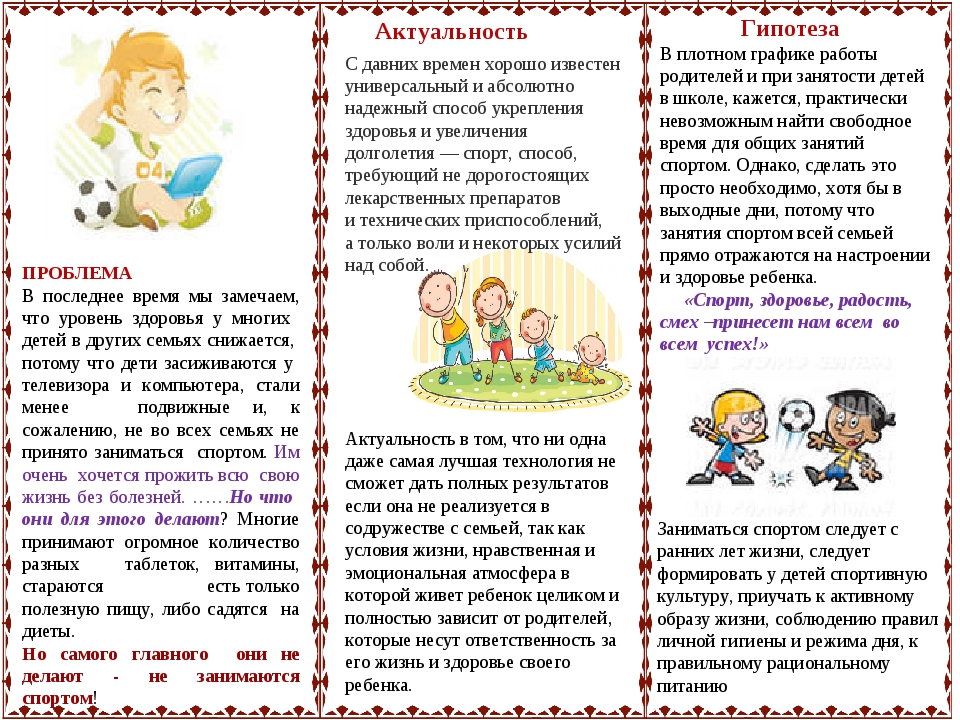 ПРИЛОЖЕНИЕ 5Муниципальное дошкольное образовательное учреждение«Детский сад «Колокольчик»Родительское собраниев  подготовительной группе«Роль семейных игр и развлечений для формирования личности ребенка»Подготовила воспитательБольшакова Татьяна Сергеевнаг.Переславль - Залесский2019 гКонспектРодительского собрания подготовительной группы«Роль семейных игр и развлечений для формирования личности ребенка»Цель: Создание условий для продуктивного и свободного общения взрослого   с  ребенком.Задачи:Выявить затруднения в детско-родительских отношениях;Создать благоприятный психологический климат между родителями, детьми и педагогами;Обмен опытом семейного воспитания через игруСоздать, совместно с родителями и детьми, картотеку игр «Семейные игры»Предварительная работаАнкетирование родителейБеседа с детьмиИзготовление пригласительных в виде…..Домашнее задание для родителей и детейХод мероприятияВоспитатель начинает собрание традиционно: приветствует родителей, сообщает  текущие объявления. Вдруг, раздается телефонный звонок, воспитатель  изображает эмоции страха, ужаса на лице и сообщает родителям неприятную новость:«Дети нашей группы с няней смотрели мультфильм «Головоломка» и мне только что сообщили, что их всех вместе захватили ожившие герои:  Печаль, Радость, Гнев, Брезгливость, Страх. Чувсства выдвинули свои требования -  освободить их могут только два человека. Нам с вами необходимо узнать, что это за люди и обратиться к ним за помощью. I этап ( его нам предлагает Гнев)Предлагаю разделиться на четыре команды».Воспитатель дает каждой команде загадки, отгадав которые родители поймут, где искать задание. Первая группа родителей отправились в:Для хранения одежды посетителей,Театралов или кинозрителей,Чтобы было им удобно и не жарко –Гардероб есть. Или проще –…Ответ: (Раздевалка)Вторая команда родителей отправляется:Гармонь, гитара, балалайка.Их общим словом называй-ка!Ответ:  (Инструменты) В уголок музыкальных инструментовТретья команда отправляется на поиски:Я строю все, что захочу!
Кладу кирпичик к кирпичу –
Построю я высокий дом
И поселю зверюшек в нем.Ответ:  КубикиПоследняя четвертая команда отправляется :Серебряная труба,
Из трубы – вода,
Вода бежит и льётся
В белизну колодца,
На трубе – два братца,
Сидят да веселятся.
Один в кафтане красном,
Второй – в голубом,
Оба друга-брата
Заведуют водойОтвет:  УмывальникВ заданных направлениях участники должны отыскать заранее спрятанные слова.Задания следующие: в пустые клеточки вписать важные качества, необходимое при воспитании детей (терпение, любознательность, гибкость, мудрость, доброта, отзывчивость, аккуратность, чесность)Родители выполнили задания, вписали выбранные качества в кроссворд. Ключевое слово в кроссворде – родители. Так кто же может спасти наших детей от «Мультяшек» - два человека, родители. Далее воспитатель подводит итог, коротко говорит о роли родителей в воспитании детей.В жизни каждого человека семья является первой устойчивой группой родных и близких людей, играющих главенствующую роль, первой ступенькой становления его самосознания. Здесь ребенок приобретает умения и навыки в общении, здесь закладывается нравственный облик и профессиональное самоопределение.
           Родительская любовь должна строиться на понимании и уважении личности ребенка, желании понять и оценить мир его глазами. Только тогда находится «общий язык», и изживаются противоречия между двумя поколениями. Стать мудрым другом и наставником своего чада, стараться не навязчиво, мягко направлять мысли ребенка в правильное русло, не уничтожая его собственной инициативы, - вот, считаю, условия истинной родительской любви.II этап (его нам предлагает Страх)На столе перед родителями разложены цветы «Ромашки», которые подготовили дети. На каждом лепесточке напечатаны вопросы(из анкеты) Педагог предлагает анкету, по которой каждый родитель может определить свой метод воспитания детей (если искренне ответите сами себе)Отметьте те фразы, которые Вы частенько употребляете в общении с детьмиСколько раз я буду тебе повторять? – 2 баллаПосоветуй мне, пожалуйсто – 0 балловНе знаю, что бы я без тебя делал(а) – 1 баллИ в кого ты только такой уродился – 2 баллаКакие у тебя замечательные друзья! – 1 баллНу на кого ты похож? – 2 баллаЯ в твоем возрасте… –  2 баллаТы моя опора и помощник -1 баллНу что это за друзья такие у тебя – 2 баллаО чем ты только думаешь! – 2 баллаКакя ты у меня умница – 1 баллА как ты считаешь, дочка(сынок)? – 1 баллУ всех дети как дети, а ты? – 2 баллаКакой ты у меня сообразительный – 1 баллТеперь подсчитайте количество баллов и найдите ответ	7-8 баллов Вы живете с ребенком душа в душу. Он искренне любит и уважает Вас. Ваши отношения способствуют становлению его личноти.	9-10 баллов Вы непоследовательны в общении с ребенком. Он Вас уважает, хотя не всегда с Вами откровенен. Его развитие подвержено влиянию случайных друзей.	11-12 баллов Вам необходимо быть внимательнее к ребенку. Вы пользуетесь у него авторитетом, но, согласитесь,авторитет не заменит любви. Развитие вашего ребенка в большей степени зависит от случая, чем от Вас.	13-и более баллов вы сами чувствуете, что идете по неверному пути. Между Вами и ребенком существует недоверие. Пока не поздно, постарайтесь уделять ему болше внимания.Семейное воспитание - это не мораль и нотации, а постоянное общение с ребенком при условии соблюдения общечеловеческой морали. «Величайшая ошибка, какую только можно сделать в деле воспитания - чересчур торопиться» - сказал известный педагог прошлого Руссо. Кто не может взять лаской, не сможет взять и строгостью.Принципиально важно знать родителям то, что ребенок с самого рождения исключительно эмоционально чувствителен, а его эмоциональное состояние определяется тем, как он видит свой мир: своих родителей, свой дом, самого себя. Если его мир враждебный, отталкивающий, не любящий, то тревожность влияет на его речь, поведение, способность общаться и учиться.     Своим поведением ребенок постоянно спрашивает родителей: « Вы меня любите?». И ответ для него исключительно важен. Он должен диктоваться не только чувством безусловной любви, но и поведением родителей, проявляющих в своих поступках безоговорочную любовь.III этап (его нам предлагает Брезгливость)Все родители выходят на улицу где их уже ожидают дети-участники данного этапаУважаемые родители давайте немного поговорим о здоровье детей.Игра «Шары с вопросами внутри».Родителям предлагается лопнуть воздушные шары (5 штук, которые находятся у детей в руках), внутри шарика, находится вопрос о здоровье, здоровом образе жизни. Участники должны правильно и полно ответить на вопросы из шаров.Вопросы по здоровью для шаровНазовите способы сохранения здоровья ребенка.Примерные ответы:Соблюдать режим дняЧередовать нагрузки Пить витаминыПравильно питатьсяГоворить о хорошемМинимум телевизора и компьютераКак Вы считаете, что включает понятие «здоровый образ жизни»:Примерные ответы:полноценное питание;режим дня;процедуры закаливания;регулярное проведение медицинского обследования;занятия спортом, выполнение физических упражнений;безопасная окружающая среда;нахождение в безконфликтной обстановке;доброжелательные отношения в семье;Как организовано питание в Вашей семье?Примерные ответы:сбалансированное;отдается предпочтение определенным видам продуктов;соблюдается диетаКакая основная причина заболеваний ребенка?Примерные ответы:слабый иммунитет;недостаточное физическое развитие;наследственностьКакой психологический климат в Вашей семье?Примерные ответы:благоприятный;нейтральный;негативныйIV этап (нам его предлагает Радость)К родителям выходят остальные дети Давайте вспомним, как часто вы, родители, играете со свими детьми. Ребенок не просто играет, он варьирует движения, которые обладают особым значением для функционального развития мозга малыша, а также развития речи. Научными данными уже подтверждено, что: участки коры головного мозга, ответственные за речевую артикуляцию и мелкую моторику пальцев, находятся в одном и том-же иннервационном поле, то есть рядом. Из этого следует, что нервные импульсы, поступающие в кору головного мозга, от движения рук влияют на стимуляцию расположенных по соседству речевых зон и усиливают их активность. Поэтому в нашей работе мы используем разнообразные технологии, в том числе и игровыеНу а сейчас предлагаем родителям провести для своих детей игры которые они подготовили дома.Игра от родителей «Семейная игра».  Родителям заранее (за две недели) было дано задание, вспомнить и подготовить игру, в которую они сами любили играть в детстве, со своими родными и друзьями. Родители проводят игры для детей.Молодцы!  Спасибо за вашу плодотворную работу.V этап (нам его предлагает Печаль) Рефлексия.  «Веселая гусеница». Родителям вместе с детьми предлагается создать гусеницу  из кружков разного цвета (зеленый, желтый, красный), где зеленый цвет сигнализирует о полной удовлетворенности проведенной встречи, желтый – остались вопросы, красный – неудовлетворенность от встречи. Для последнего творческого задания всем детско-родительким парам выдаются альбомные листы, краски, ножницы. Время проведенияМероприятиеУчастники 04.09.2019Педагоги проводят Нетрадиционное родительское собрание на тему «Роль семейных игр и развлечений для формирования личности ребенка» в форме Квест-игры (Приложение 5). Воспитатели, родители, дети, инструктор по физической культуре07.09.201907.09.201921.09.201921.09.201912.10.2019Педагоги совместно со специалистами организовали семейные выездные развлекательные мероприятия:	- «Городской фестиваль в летнем саду» показ авторских шляп	-Сказочный заезд на самокатах «Самокатица»	-«Фестиваль народной кухни»       -Международный фестиваль искусств  на базе Попов луг	-Всероссийский день ходьбы» в Дендросаду   Воспитатели, специалисты, родители, дети(6 семей)(14 семей)(3 семьи)(5 семей)(7 семей)20.10.2019Постояннопо08.11.201912.11.2019Дети с родителями участвовали в городских и Всероссийских акциях:«Неделя защиты животных» «Добрые крышечки» «Птичья столовая» изготовление кормушек«Покормите птиц зимой» Дети, родители, воспитатели